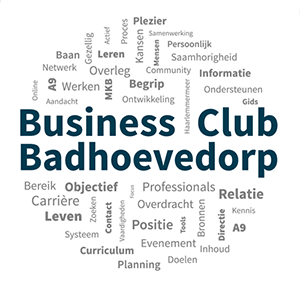 Betreft:			: Verslag Algemene Leden Vergadering (ALV)Datum			: 7 april 2022Tijd			: 19.45 uurLocatie			: Ramada Hotel te BadhoevedorpBestuur:		: Voorzitter	     : John  Nieuwland                                         Vice-voorzitter/                                         penningmeester    : Charles Catalani			  Secretaris              : Peter Verdaasdonk               
 Aanwezig		:  13 geregistreerde leden (incl. 3 bestuursleden)
                                       :    2 niet vooraf aangemelde leden
Afwezig met bericht	:    7 geregistreerde leden
Afwezig zonder bericht:     1 aangemeld lidNotuliste		:  Elise van Poelgeest1. OpeningJohn Nieuwland, voorzitter van de BCB opent de Algemene Leden Vergadering (ALV)  heet alle aanwezigen welkom en meldt dat er veel bij te praten valt, daar het lang geleden is dat we elkaar gesproken hebben. Daar de leden van de gemeente al aanwezig zijn, draaien we de planning om en luisteren we eerst naar de presentatie over de ontwikkelingen van het centrum van Badhoevedorp en volgt de ALV na pauze.2. Ingezonden stukken en/of mededelingenEr zijn geen mededelingen of ingekomen stukken.3. Notulen Algemene Leden Vergadering van 26 augustus 2021Daar er op de notulen van 2021 geen op- of aanmerkingen zijn, worden ze vastgesteld. Waarvan nota.4. Terugblik op het programma 2021/2022De Coronapandemie heeft erg veel invloed gehad op onze evenementen. De planning was er, maar helaas bleek de uitvoering ervan niet haalbaar. Er hebben vorig jaar slechts 2 evenementen doorgang kunnen vinden, te weten:             26 augustus 2021		 ALV 
30 september 2021		 Wijn en spijs bij restaurant Den Burgh in Hoofddorp, niet
 				              exact zoals jullie van ons gewend zijn, maar zeker een  
                                                                  gezellige avond.Gelukkig zijn we 2022 goed gestart;             28 februari 2022		  Bezoek aan het Provinciehuis van Noord Holland in 
                                                                   Haarlem en daarna diner bij Restaurant Parck. Een absoluut 
                                                                   geslaagd evenement met een groep van 31 deelnemers.
               7 april 2022                                 ALV in het Ramada Hotel – 15 leden aanwezig5.  Vooruitblik programma 2022     14/15 mei                          37,5 jaar BCB; gezellig en divers weekend in bourgondisch 
                                               Brabant met voor ieder wat wils. Uitnodiging volgt volgende 
                                               week en wij verzoeken jullie vriendelijk jullie voor 21 april 2022 
                                               aan te melden.23 juni              	Bezoek aan Sugar City te Halfweg en aansluitend eten bij het
                                     Gemaal in Halfweg.
14 juli			BBQ bij het Ramada 
     augustus		Vakantie
22 december                Kerstborrel in restaurant de Herberg
  8 januari 2023           Nieuwjaarsreceptie in het Ramada Hotel
In één van de maanden september/oktober/november willen we nog iets inhoudelijks plannen.6.  Jaarrekening 2021Charles Catalani (penningmeester) licht de jaarrekening toe en meldt dat er geen vragen en/of opmerkingen ontvangen zijn naar aanleiding van de vooraf verstrekte financiële informatie.De BCB kent een gezonde financiële situatie en ook na afrekening van het 37,5 jarig jubileum blijft er voldoende geld over om te voldoen aan het criteria “1x maal de jaarcontributie als reserve op de rekening te hebben staan” .7. Verslag kascontrolecommissie Brord informeert de vergadering dat de kascontrolecommissie bestaande uit Robert Bakker en Brord Haaker de bescheiden van de BCB  steekproefsgewijs heeft gecontroleerd en nogmaals nauwkeurig  bekeken.  Alles zag er goed en zeer zorgvuldig uit. Brord adviseert de vergadering dan ook om het bestuur te dechargeren voor het gevoerde financiële beleid. Met een applaus wordt hiermee ingestemd.
Een woord van dank van de voorzitter aan de kascontrolecommissie voor de door hen verrichte controles. Na 2 jaar deel te hebben uitgemaakt van deze commissie nemen we afscheid van Robert Bakker. Als nieuw lid van de kascontrole meldt Vincent Haaker zich aan.8. Begroting 2022Op de voorgestelde begroting zijn geen op- of aanmerking ontvangen. De voorgestelde begroting wordt dan ook gehandhaafd.9. Nieuwe structuur BCB en prognose 2023 (ter besluitvorming)Zoals gepresenteerd in de vooraf gedeelde stukken, wil het bestuur een vermindering van de contributie voorstellen. Dit houdt in dat er in plaats van € 210,-- per jaar, nu €125,-- per jaar aan contributie geïnd gaat worden. Gevolg hiervan is, dat bij een evenement de daadwerkelijke kosten door de deelnemer betaald gaan worden. Dus, wie niet meegaat, betaalt ook niet mee, waardoor het financiële beleid heel transparant is.Natuurlijk blijven er evenementen waar de BCB wel betaalt, denk hierbij aan de ALV, de Kerst- en Nieuwjaarsborrel en daar waar mogelijk een drankje/bitterbal bij een evenement. 
Verder worden ook de kosten voor de administratie en het secretariaat gehalveerd. Facturering vindt niet meer achteraf plaats, maar er dient gelijk met de aanmelding direct via Mollie betaald te worden.Vergadering stemt in met het door het bestuur voorgestelde beleid.Brigitte de Weij vraagt of er genoeg mensen blijven die deel willen nemen aan de activiteiten als zij steeds moeten betalen? Contributie betaal je namelijk in één keer aan het begin van het jaar en nu moet je bij ieder evenement apart betalen. De toekomst moet dit uitwijzen.Visie op ledenwervingAfgelopen jaren gingen er leden weg en kwamen er leden bij. Verder zijn er slapende leden die wel de contributie betalen, maar echter niet deelnemen aan de aangeboden evenementen. Het bestuur hoopt dat met de verlaging van de contributie het een goede stap zet om haar ledenaantal uit te kunnen breiden. Met meer leden en een lagere contributie blijven we het contributieniveau wel op peil houden. Meer leden biedt meer netwerkmogelijkheden en hier moeten we met elkaar aan werken, want nieuwe leden krijg je niet vanzelf. We zullen mensen actief moeten benaderen, maar hoe? Iemand ter kennismaking meenemen naar een evenement mag, mits vooraf aangemeld, daar niet alle evenementen hiervoor geschikt zijn.Diana Barnhoorn oppert om mensen iets mee te geven, waardoor ze niet alleen het verhaal horen, maar ook iets tastbaars hebben, waardoor ze herinnerd worden. Een mooie flyer kan een goede reclame zijn en een basis voor terugkoppeling.Leden deelgenoot maken en jonge leden benaderen om dit op te zetten. Belangrijk is nu dat zich, onder aanvoering van iemand die de terugkoppeling naar het bestuur verzorgt, een groep vormt die het gaat oppakken en onderling van gedachten wisselt over wat de beste aanpak is. Natuurlijk stelt het bestuur dan middelen beschikbaar, waarmee zij kunnen werken en we willen het dit graag dit jaar opzetten. Rob Lübeck merkt op dat een flyer niet belangrijk is, je moeten mensen boeien en binnenhalen. Een LinkedIn pagina met QR code waarmee men direct op de BCB-site komt kan bijdragen.Catharine meldt dat zij met 2 andere dames in 2018 ook geprobeerd heeft leden binnen te halen, maar dat het toen schortte aan opvolging van de door hen aangebrachte leden. Het is frustrerend als je iets voorstelt en er niks mee gedaan wordt, zoals bv. de naambordjes. 
De netwerkborrels waren destijds een goed uitgangspunt om nieuwe mensen uit te nodigen en ze te laten ervaren wat de BCB hen te bieden heeft. Zeker waar en er stonden in 2020 ook zeker een aantal borrels gepland, maar helaas moesten deze door Corona  geannuleerd worden. Het plan bestaat zeker om dit weer op te pakken. 10. Delen = Winst De BCB heeft een missie, visie en strategie en dat moeten wij benutten en delen met onze potentiële leden. Neem een potentieel lid meer naar een bijeenkomst en laat hen kennismaken met de BCB en wat de BCB hen te bieden heeft. Bepalen waar wij staan en dit delen met onze leden en mogelijk nieuwe leden.  11. SluitingJohn dankt een ieder voor inbreng en aanwezigheid..- - - - - -- - - -